A° 2017	N° 50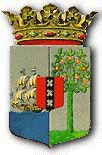 PUBLICATIEBLADMINISTERIËLE REGELING van de 22ste mei 2017 tot wijziging van de Prijzenbeschikking basis-, brandstof- en consumententarieven Curaçao 1995 (P.B. 1995, no. 44)____________DE MINISTER VAN FINANCIËN,	Overwegende:dat het wenselijk is de hoogst toelaatbare consumententarieven van elektriciteit en water vast te stellen voor huishoudelijke, zakelijke, industriële, importvervangende industriële, exportgerichte industriële doeleinden en voor het hospitaal vast te stellen;	Gelet op:artikel 2 van de Prijzenverordening 1961 (P.B. 1961, no. 117), zoals gewijzigd;Heeft besloten:Artikel IDe Prijzenbeschikking basis-, brandstof- en consumententarieven Curaçao 1995 (P.B. 1994, no. 44) wordt nader gewijzigd als volgt:In de bijlage behorende bij artikel 2 worden de navolgende tarieven gewijzigd als volgt:Artikel II1.	Deze regeling wordt in het Publicatieblad geplaatst.2.	Deze regeling wordt in de oorspronkelijke vorm of in een aan de behoefte aangepaste vorm bekendgemaakt in één of meer dagbladen.Artikel IIIDeze regeling treedt in werking met ingang van 1 juni 2017.Gegeven te Willemstad, 22 mei 2017De Minister van Financiën,												L.D. ALBERTOUitgegeven de 26ste mei 2017De Minister van Algemene Zaken,               G.S. PISASTariefgroep elektriciteitCategorieBasis tarief in NAF/ kWhBrandstof clausulein NAF/ kWhTotaal in NAF/ kWh1 Huishoudelijk Post en Prepaid≤2500,29040,18210,4725250<x≤3500,39670,18210,5788>3500,44090,18210,62302 Zakelijk0,40010,18210,582222 Industrieel standaardHoog0,30040,18210,4825Laag0,29490,18210,477023 Industrieel exportgerichtHoog0,17050,18210,3526Laag0,16510,18210,347224 Industrieel import vervangendHoog0,23520,18210,4173Laag0,22940,18210,411533 HospitaalHoog0,14710,18210,3292Laag0,13220,18210,3143Straatverlichting0,28180,18210,4639Tariefgroep waterCategorieBasistarief in NAF/m³Brandstof clausule in NAF/m³Totaal tarief in NAF/m³Huishoudelijk≤ 9m³5,63191,43677,06869m³ < x ≤ 12m³10,78221,436712,218912m³ < x ≤ 20m³12,72331,436714,1600> 20m³14,68701,436716,1237Zakelijk11,15191,436712,5886Industrieel standaard11,15191,436712,5886Industrieel import vervangend11,15191,436712,5886Industrieel export gericht10,20191,436711,6386Hospitaal10,20191,436711,6386